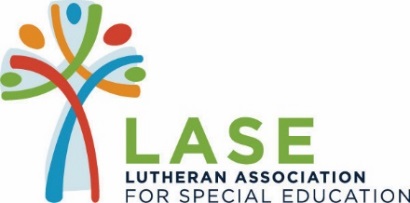 37th ANNUAL GOLF TOURNAMENTIn Partnership with Foam Supplies, Inc.  June 24, 2019 at Sunset Country Club                                              Sponsorship FormMASTERS SPONSOR		_____  $5,000 – Two Foursomes, Lunch, Cocktails &                                                                                              Hors D’oeuvres Dinner, Four Hole Signs & Back Cover                                                                                                                                                     Ad in Evening Program BookletEAGLE SPONSOR		__        $2,500 - Four Complimentary Golfers, Lunch, Cocktails & Hors D’oeuvres                                                                                                     Dinner, Two Hole Signs & Half Page Ad in Evening Program BookletBIRDIE SPONSOR	_____  $1,250 – Two Complimentary Golfers, Lunch, Cocktails & Hors D’oeuvres Dinner,                                                                                                                      One Hole Sign & Program Quarter Page Ad in Evening Program BookletPAR SPONSOR	 	_____   $600 – One Complimentary Golfer, Lunch, Cocktails & Dinner, One Hole Sign &                                                                         Business Card Ad in Evening Program BookletLORI’S LEGACY SPONSOR	___        $1,000 – Two Dinner Tickets and Recognition in Evening Program BookletFRIEND OF LASE SPONSOR	_____	$100 – Recognition in Evening Program Booklet______________________________                        ______________________________                     Signature/Date				                           Signature/DateHole Sign to Read:	   _________________________________________________Contact Information:  ________________________________________________________________________(Print name, phone number and email address)Please email your company logo in PNG or JPG format. Deadline is 5/1/19Thanks for helping us Tee it up for the Children of LASE!